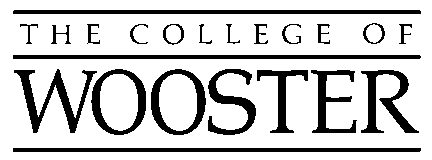 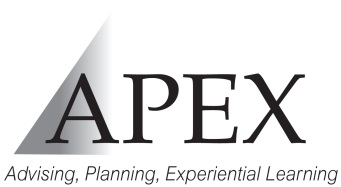 Supervisor Feedback FormThank you for hosting and mentoring our student.  We understand that it takes a lot of work on the part of the host organization to incorporate a student into the daily routines and responsibilities for a short period of time.  It is our sincerest hope you found the experience mutually beneficial.To help our students grow from the experience they’ve had with you this summer, we ask you to take a few minutes and give us feedback about your experiences with him/her and the level of understanding and contribution s/he was able to make to your organization.  We hope you will feel free to share this feedback with the student, but if you’d prefer, you can email it directly to the student’s Wooster mentor.Student’s name:  _______________________________________Length of time with your organization:  From  _____________ to ___________, 20__	Your name:  _____________________________	Position: ____________________________Please describe the type of interactions you had with the student: __________________________________________________________________________________________________________________________________________________________________________________________________________________________________________Organizational EtiquetteDid the student participate with your organization for the agreed-on schedule? (number of days a week, numbers of hours a day, times of day, etc.)	 yes	 noComments: __________________________________________________________________________________________________________________________________________________________________________________________________________________________________________Did the student make an effort to learn about a large number of people in the organization? (their names, positions, and responsibilities?)	   yes  noComments: __________________________________________________________________________________________________________________________________________________________________________________________________________________________________________Understanding of Your Organization and its ConstituenciesHow well did the student understand your organization, its mission, the population it serves, and your community when s/he started the experience with you? (Check one)	           1	           2	            3	             4	            5      	      not at all	        a little                some           fairly well            well  Comments: __________________________________________________________________________________________________________________________________________________________________________________________________________________________________________How well does the student understand your organization, its mission, the population it serves, and your community now? (Check one)	           1	           2	            3	             4	            5      	      not at all	        a little                some           fairly well            well  Comments: __________________________________________________________________________________________________________________________________________________________________________________________________________________________________________Student’s Growth while with your OrganizationWhich area(s) of your organization did the student participate in? ________________________________________________________________________________________________________________________________________________________________________________________________________________________What seemed to be the most challenging for him/her?  ________________________________________________________________________________________________________________________________________________________________________________________________________________________What aspects of working with your organization does s/he have a talent for?________________________________________________________________________________________________________________________________________________________________________________________________________________________What contributions did s/he make to your organization? ________________________________________________________________________________________________________________________________________________________________________________________________________________________OtherTo the extent you know, how well did the student use his/her free time to enhance his/her understanding of your organization, its mission, the population it serves, and your community?  (Check one)	           1	           2	            3	             4	            5      	      not at all	        a little                some           fairly well            well  Comments: ________________________________________________________________________________________________________________________________________________________________________________________________________________________Other comments about your experience with this student:  ________________________________________________________________________________________________________________________________________________________________________________________________________________________Based on your experience this summer, would you be willing to offer internships to College of Wooster students again in the future?	 yes	 noComments: ________________________________________________________________________________________________________________________________________________________________________________________________________________________May a member of the Experiential Learning team at the College of Wooster follow up with you with further questions?    yes	 noYour Contact Information:	Email:	_______________________________		Phone:  ______________________________	Fax:  _______________________Thank you again for your hosting our student and providing feedback.